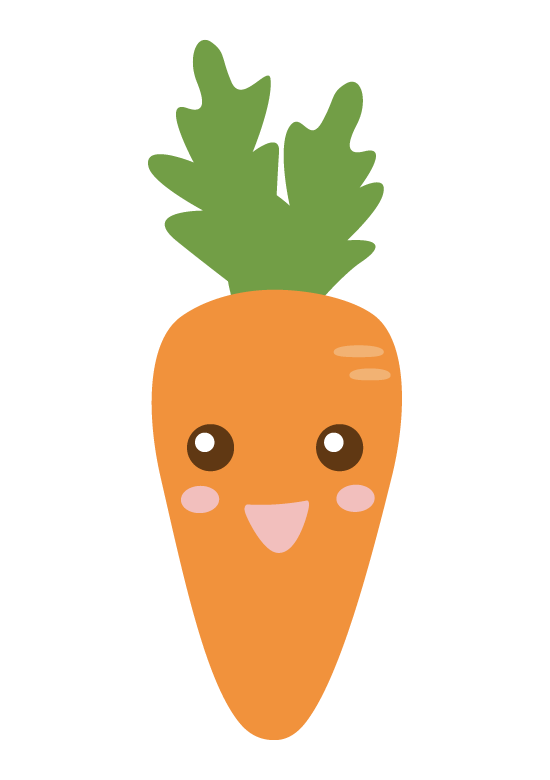 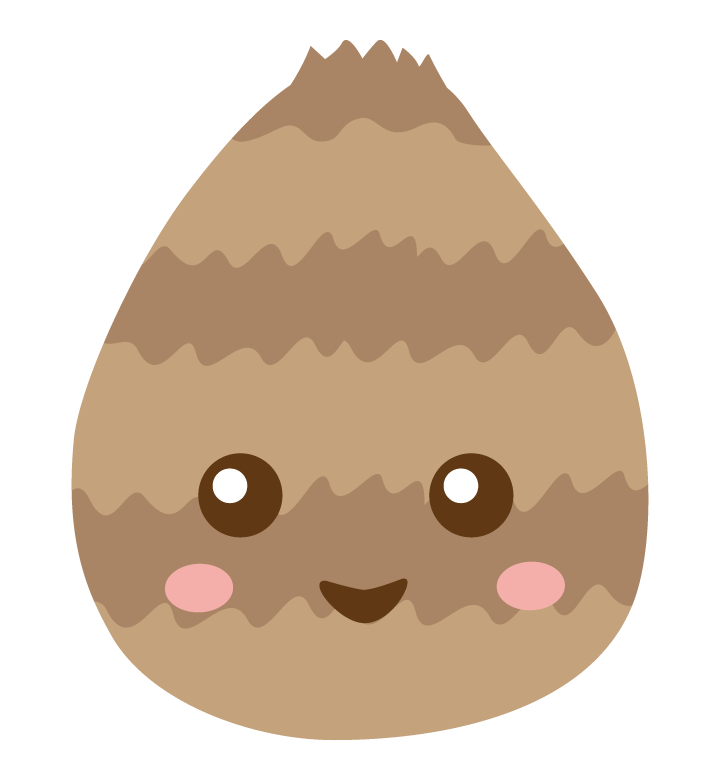 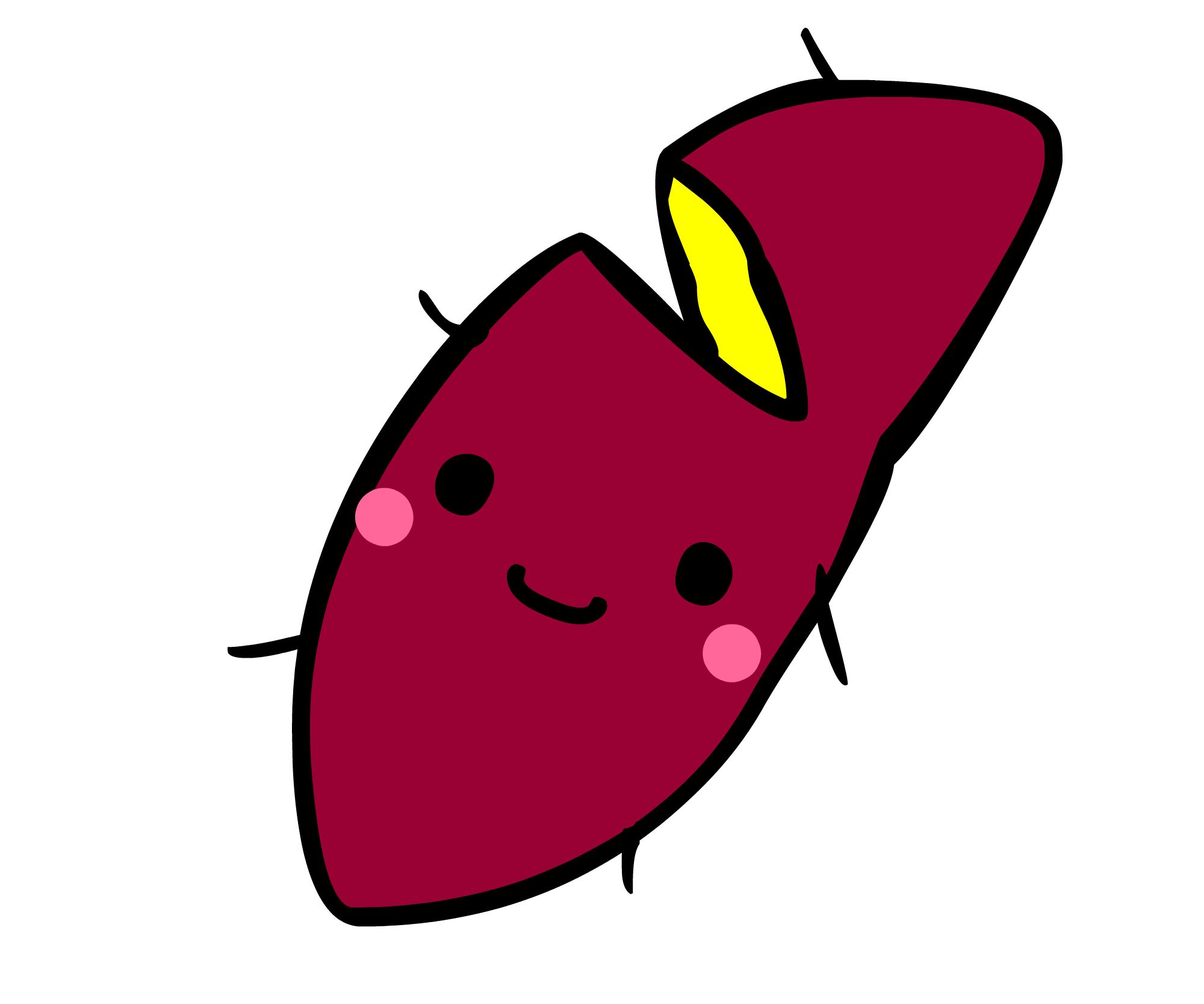 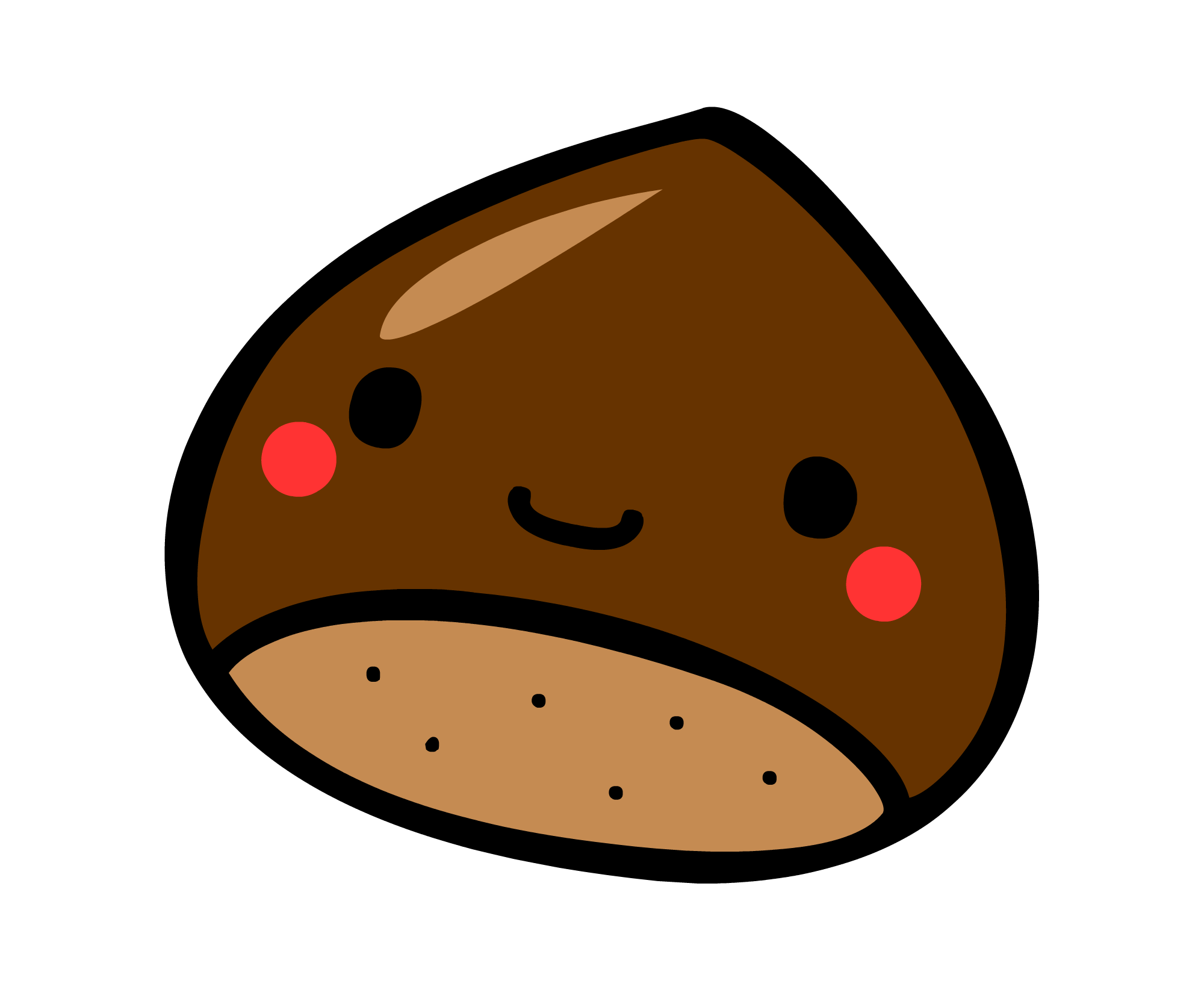 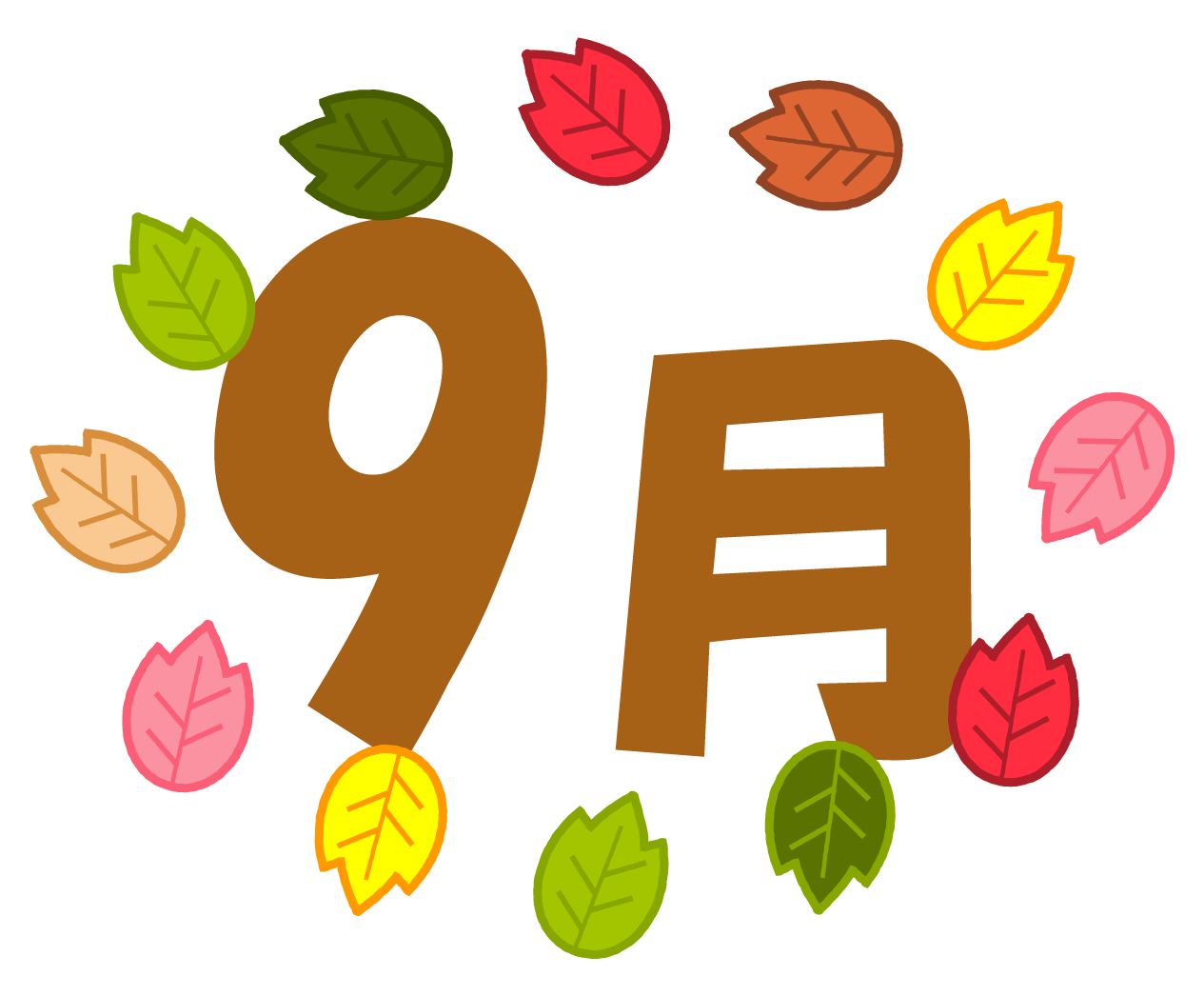 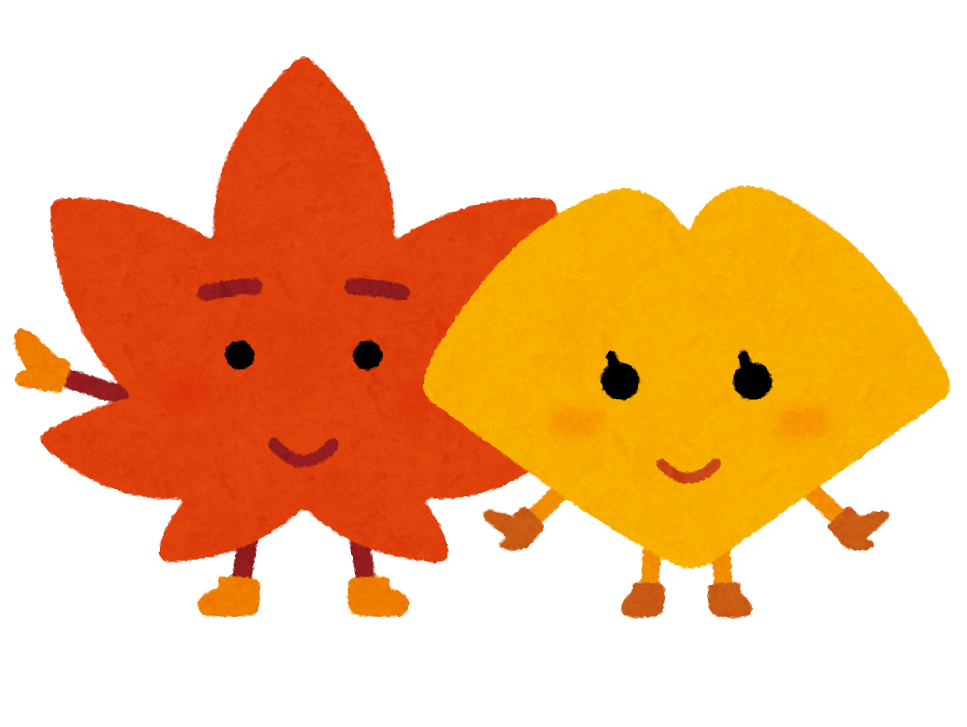 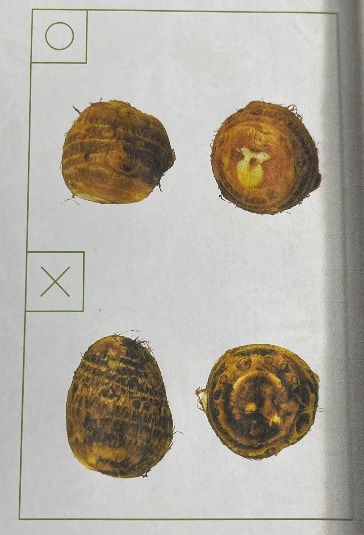 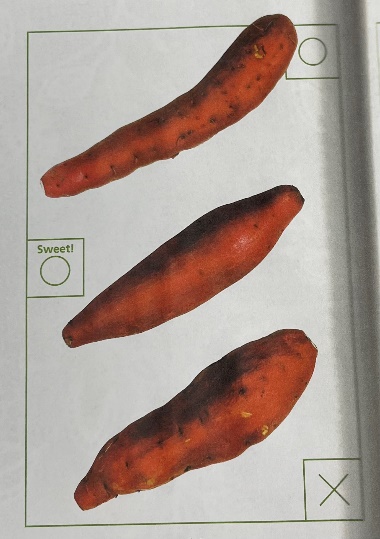 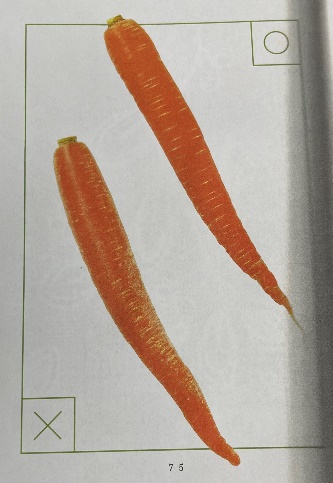 	（写真：左から人参、さつまいも、さといも）